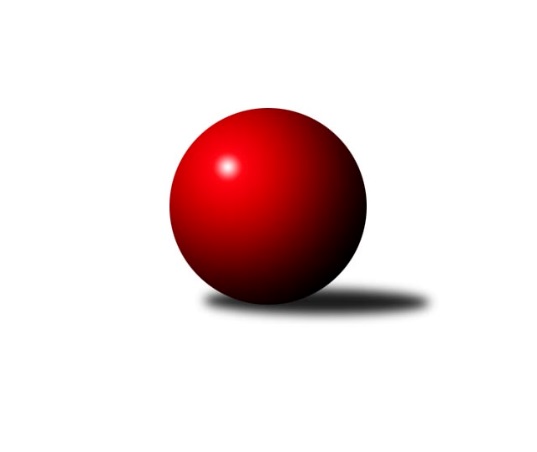 Č.22Ročník 2015/2016	4.5.2024 3. KLM C 2015/2016Statistika 22. kolaTabulka družstev:		družstvo	záp	výh	rem	proh	skore	sety	průměr	body	plné	dorážka	chyby	1.	TJ Sokol Chvalíkovice ˝A˝	22	15	2	5	119.0 : 57.0 	(303.5 : 224.5)	3219	32	2155	1065	28.8	2.	TJ Unie Hlubina ˝A˝	22	13	4	5	107.0 : 69.0 	(293.5 : 234.5)	3211	30	2163	1048	30	3.	HKK Olomouc ˝B˝	22	14	2	6	99.0 : 77.0 	(274.5 : 253.5)	3149	30	2129	1020	33.7	4.	KK Zábřeh ˝B˝	22	13	1	8	98.0 : 78.0 	(267.0 : 261.0)	3163	27	2134	1029	32.4	5.	TJ Jiskra Rýmařov ˝A˝	22	12	1	9	95.0 : 81.0 	(268.5 : 259.5)	3150	25	2143	1007	32.6	6.	TJ Sokol Bohumín ˝A˝	22	11	1	10	95.5 : 80.5 	(278.0 : 250.0)	3114	23	2107	1007	33.1	7.	TJ Zbrojovka Vsetín ˝A˝	22	11	1	10	92.0 : 84.0 	(273.5 : 254.5)	3175	23	2149	1027	29	8.	KK Šumperk˝A˝	22	10	0	12	81.0 : 95.0 	(255.5 : 272.5)	3127	20	2107	1020	28.9	9.	TJ Tatran Litovel ˝A˝	22	8	2	12	74.5 : 101.5 	(250.0 : 278.0)	3154	18	2127	1028	32.1	10.	Sokol Přemyslovice˝A˝	22	7	0	15	72.5 : 103.5 	(243.0 : 285.0)	3161	14	2150	1011	35.7	11.	TJ Sokol Sedlnice ˝A˝	22	5	1	16	61.5 : 114.5 	(226.0 : 302.0)	3081	11	2107	974	40.3	12.	TJ Sokol Rybník	22	5	1	16	61.0 : 115.0 	(235.0 : 293.0)	3148	11	2134	1014	36.9Tabulka doma:		družstvo	záp	výh	rem	proh	skore	sety	průměr	body	maximum	minimum	1.	TJ Jiskra Rýmařov ˝A˝	11	9	1	1	63.0 : 25.0 	(150.5 : 113.5)	3262	19	3358	3141	2.	TJ Sokol Chvalíkovice ˝A˝	11	9	0	2	65.0 : 23.0 	(170.5 : 93.5)	3291	18	3420	3173	3.	TJ Unie Hlubina ˝A˝	11	8	2	1	61.0 : 27.0 	(150.5 : 113.5)	3076	18	3148	2982	4.	KK Zábřeh ˝B˝	11	9	0	2	60.5 : 27.5 	(145.0 : 119.0)	3186	18	3268	3097	5.	HKK Olomouc ˝B˝	11	8	1	2	54.5 : 33.5 	(139.0 : 125.0)	3255	17	3346	3207	6.	TJ Sokol Bohumín ˝A˝	11	8	0	3	61.5 : 26.5 	(157.0 : 107.0)	3091	16	3211	2987	7.	TJ Zbrojovka Vsetín ˝A˝	11	7	1	3	52.0 : 36.0 	(144.0 : 120.0)	3178	15	3305	3060	8.	KK Šumperk˝A˝	11	7	0	4	53.0 : 35.0 	(142.5 : 121.5)	3147	14	3215	3067	9.	TJ Tatran Litovel ˝A˝	11	4	2	5	40.5 : 47.5 	(127.5 : 136.5)	3104	10	3175	3038	10.	TJ Sokol Rybník	11	3	1	7	32.5 : 55.5 	(118.5 : 145.5)	3367	7	3434	3274	11.	Sokol Přemyslovice˝A˝	11	3	0	8	33.0 : 55.0 	(119.0 : 145.0)	3087	6	3179	3020	12.	TJ Sokol Sedlnice ˝A˝	11	3	0	8	31.0 : 57.0 	(118.5 : 145.5)	3172	6	3293	3072Tabulka venku:		družstvo	záp	výh	rem	proh	skore	sety	průměr	body	maximum	minimum	1.	TJ Sokol Chvalíkovice ˝A˝	11	6	2	3	54.0 : 34.0 	(133.0 : 131.0)	3212	14	3396	2916	2.	HKK Olomouc ˝B˝	11	6	1	4	44.5 : 43.5 	(135.5 : 128.5)	3138	13	3402	2987	3.	TJ Unie Hlubina ˝A˝	11	5	2	4	46.0 : 42.0 	(143.0 : 121.0)	3224	12	3549	2985	4.	KK Zábřeh ˝B˝	11	4	1	6	37.5 : 50.5 	(122.0 : 142.0)	3161	9	3351	2969	5.	TJ Zbrojovka Vsetín ˝A˝	11	4	0	7	40.0 : 48.0 	(129.5 : 134.5)	3175	8	3417	3006	6.	Sokol Přemyslovice˝A˝	11	4	0	7	39.5 : 48.5 	(124.0 : 140.0)	3158	8	3504	3006	7.	TJ Tatran Litovel ˝A˝	11	4	0	7	34.0 : 54.0 	(122.5 : 141.5)	3153	8	3565	2928	8.	TJ Sokol Bohumín ˝A˝	11	3	1	7	34.0 : 54.0 	(121.0 : 143.0)	3116	7	3259	2965	9.	TJ Jiskra Rýmařov ˝A˝	11	3	0	8	32.0 : 56.0 	(118.0 : 146.0)	3139	6	3433	2949	10.	KK Šumperk˝A˝	11	3	0	8	28.0 : 60.0 	(113.0 : 151.0)	3125	6	3368	2889	11.	TJ Sokol Sedlnice ˝A˝	11	2	1	8	30.5 : 57.5 	(107.5 : 156.5)	3071	5	3343	2923	12.	TJ Sokol Rybník	11	2	0	9	28.5 : 59.5 	(116.5 : 147.5)	3126	4	3256	3013Tabulka podzimní části:		družstvo	záp	výh	rem	proh	skore	sety	průměr	body	doma	venku	1.	TJ Sokol Chvalíkovice ˝A˝	12	8	1	3	65.0 : 31.0 	(161.0 : 127.0)	3192	17 	5 	0 	1 	3 	1 	2	2.	HKK Olomouc ˝B˝	12	8	0	4	57.5 : 38.5 	(153.5 : 134.5)	3142	16 	5 	0 	1 	3 	0 	3	3.	TJ Unie Hlubina ˝A˝	12	6	3	3	54.0 : 42.0 	(153.0 : 135.0)	3128	15 	4 	2 	0 	2 	1 	3	4.	TJ Jiskra Rýmařov ˝A˝	12	7	0	5	51.0 : 45.0 	(147.5 : 140.5)	3200	14 	5 	0 	1 	2 	0 	4	5.	KK Zábřeh ˝B˝	12	6	1	5	53.0 : 43.0 	(147.0 : 141.0)	3158	13 	5 	0 	1 	1 	1 	4	6.	TJ Zbrojovka Vsetín ˝A˝	12	6	1	5	51.0 : 45.0 	(150.0 : 138.0)	3156	13 	5 	1 	0 	1 	0 	5	7.	TJ Tatran Litovel ˝A˝	12	5	2	5	44.5 : 51.5 	(132.0 : 156.0)	3121	12 	2 	2 	2 	3 	0 	3	8.	TJ Sokol Bohumín ˝A˝	12	5	1	6	49.0 : 47.0 	(144.5 : 143.5)	3128	11 	3 	0 	3 	2 	1 	3	9.	TJ Sokol Rybník	12	5	0	7	41.0 : 55.0 	(139.5 : 148.5)	3165	10 	3 	0 	3 	2 	0 	4	10.	KK Šumperk˝A˝	12	5	0	7	38.0 : 58.0 	(131.0 : 157.0)	3108	10 	4 	0 	2 	1 	0 	5	11.	TJ Sokol Sedlnice ˝A˝	12	3	1	8	36.0 : 60.0 	(135.0 : 153.0)	3101	7 	1 	0 	5 	2 	1 	3	12.	Sokol Přemyslovice˝A˝	12	3	0	9	36.0 : 60.0 	(134.0 : 154.0)	3108	6 	1 	0 	5 	2 	0 	4Tabulka jarní části:		družstvo	záp	výh	rem	proh	skore	sety	průměr	body	doma	venku	1.	TJ Sokol Chvalíkovice ˝A˝	10	7	1	2	54.0 : 26.0 	(142.5 : 97.5)	3238	15 	4 	0 	1 	3 	1 	1 	2.	TJ Unie Hlubina ˝A˝	10	7	1	2	53.0 : 27.0 	(140.5 : 99.5)	3270	15 	4 	0 	1 	3 	1 	1 	3.	KK Zábřeh ˝B˝	10	7	0	3	45.0 : 35.0 	(120.0 : 120.0)	3177	14 	4 	0 	1 	3 	0 	2 	4.	HKK Olomouc ˝B˝	10	6	2	2	41.5 : 38.5 	(121.0 : 119.0)	3176	14 	3 	1 	1 	3 	1 	1 	5.	TJ Sokol Bohumín ˝A˝	10	6	0	4	46.5 : 33.5 	(133.5 : 106.5)	3082	12 	5 	0 	0 	1 	0 	4 	6.	TJ Jiskra Rýmařov ˝A˝	10	5	1	4	44.0 : 36.0 	(121.0 : 119.0)	3103	11 	4 	1 	0 	1 	0 	4 	7.	KK Šumperk˝A˝	10	5	0	5	43.0 : 37.0 	(124.5 : 115.5)	3149	10 	3 	0 	2 	2 	0 	3 	8.	TJ Zbrojovka Vsetín ˝A˝	10	5	0	5	41.0 : 39.0 	(123.5 : 116.5)	3195	10 	2 	0 	3 	3 	0 	2 	9.	Sokol Přemyslovice˝A˝	10	4	0	6	36.5 : 43.5 	(109.0 : 131.0)	3203	8 	2 	0 	3 	2 	0 	3 	10.	TJ Tatran Litovel ˝A˝	10	3	0	7	30.0 : 50.0 	(118.0 : 122.0)	3190	6 	2 	0 	3 	1 	0 	4 	11.	TJ Sokol Sedlnice ˝A˝	10	2	0	8	25.5 : 54.5 	(91.0 : 149.0)	3069	4 	2 	0 	3 	0 	0 	5 	12.	TJ Sokol Rybník	10	0	1	9	20.0 : 60.0 	(95.5 : 144.5)	3168	1 	0 	1 	4 	0 	0 	5 Zisk bodů pro družstvo:		jméno hráče	družstvo	body	zápasy	v %	dílčí body	sety	v %	1.	Jiří Staněk 	TJ Sokol Chvalíkovice ˝A˝ 	20	/	22	(91%)	63	/	88	(72%)	2.	Milan Dědáček 	TJ Jiskra Rýmařov ˝A˝ 	19	/	21	(90%)	61.5	/	84	(73%)	3.	Michal Albrecht 	KK Zábřeh ˝B˝ 	19	/	22	(86%)	61	/	88	(69%)	4.	Jaroslav Tezzele 	TJ Jiskra Rýmařov ˝A˝ 	16	/	22	(73%)	53.5	/	88	(61%)	5.	Fridrich Péli 	TJ Sokol Bohumín ˝A˝ 	15	/	22	(68%)	55	/	88	(63%)	6.	Jakub Hendrych 	TJ Sokol Chvalíkovice ˝A˝ 	14	/	21	(67%)	53	/	84	(63%)	7.	Břetislav Sobota 	HKK Olomouc ˝B˝ 	14	/	22	(64%)	50	/	88	(57%)	8.	Jan Körner 	KK Zábřeh ˝B˝ 	14	/	22	(64%)	49	/	88	(56%)	9.	Vlastimil Bělíček 	TJ Zbrojovka Vsetín ˝A˝ 	13	/	13	(100%)	42	/	52	(81%)	10.	Aleš Staněk 	TJ Sokol Chvalíkovice ˝A˝ 	13	/	16	(81%)	46	/	64	(72%)	11.	Ladislav Stárek 	TJ Jiskra Rýmařov ˝A˝ 	13	/	20	(65%)	46	/	80	(58%)	12.	Vladimír Konečný 	TJ Unie Hlubina ˝A˝ 	13	/	21	(62%)	53.5	/	84	(64%)	13.	Pavel Niesyt 	TJ Sokol Bohumín ˝A˝ 	13	/	21	(62%)	50.5	/	84	(60%)	14.	Michal Hejtmánek 	TJ Unie Hlubina ˝A˝ 	12	/	17	(71%)	42	/	68	(62%)	15.	Petr Basta 	TJ Unie Hlubina ˝A˝ 	12	/	20	(60%)	47.5	/	80	(59%)	16.	Kamil Axman 	TJ Tatran Litovel ˝A˝ 	12	/	20	(60%)	47	/	80	(59%)	17.	Petr Kuttler 	TJ Sokol Bohumín ˝A˝ 	12	/	20	(60%)	40.5	/	80	(51%)	18.	Miroslav Smrčka 	KK Šumperk˝A˝ 	12	/	21	(57%)	43.5	/	84	(52%)	19.	David Hendrych 	TJ Sokol Chvalíkovice ˝A˝ 	12	/	21	(57%)	37.5	/	84	(45%)	20.	Tomáš Műller 	TJ Sokol Rybník 	11.5	/	19	(61%)	44	/	76	(58%)	21.	Josef Šrámek 	HKK Olomouc ˝B˝ 	11	/	15	(73%)	38	/	60	(63%)	22.	Vladimír Valenta 	TJ Sokol Chvalíkovice ˝A˝ 	11	/	16	(69%)	38.5	/	64	(60%)	23.	Vladimír Kostka 	TJ Sokol Chvalíkovice ˝A˝ 	11	/	19	(58%)	42	/	76	(55%)	24.	Jaromír Rabenseifner 	KK Šumperk˝A˝ 	11	/	20	(55%)	42	/	80	(53%)	25.	Radek Grulich 	Sokol Přemyslovice˝A˝ 	11	/	20	(55%)	39.5	/	80	(49%)	26.	Milan Janyška 	TJ Sokol Sedlnice ˝A˝ 	11	/	21	(52%)	43	/	84	(51%)	27.	Jiří Čamek 	TJ Tatran Litovel ˝A˝ 	10.5	/	23	(46%)	48.5	/	92	(53%)	28.	Ivan Říha 	TJ Zbrojovka Vsetín ˝A˝ 	10	/	15	(67%)	34	/	60	(57%)	29.	Přemysl Žáček 	TJ Unie Hlubina ˝A˝ 	10	/	16	(63%)	37.5	/	64	(59%)	30.	Milan Šula 	KK Zábřeh ˝B˝ 	10	/	19	(53%)	43.5	/	76	(57%)	31.	Eduard Tomek 	Sokol Přemyslovice˝A˝ 	10	/	19	(53%)	37	/	76	(49%)	32.	Milan Sekanina 	HKK Olomouc ˝B˝ 	9.5	/	17	(56%)	33.5	/	68	(49%)	33.	Zdeněk Skala 	TJ Sokol Sedlnice ˝A˝ 	9.5	/	20	(48%)	41.5	/	80	(52%)	34.	David Čulík 	TJ Tatran Litovel ˝A˝ 	9	/	17	(53%)	35.5	/	68	(52%)	35.	Dušan Říha 	HKK Olomouc ˝B˝ 	9	/	17	(53%)	33.5	/	68	(49%)	36.	Adam Běláška 	KK Šumperk˝A˝ 	9	/	18	(50%)	38	/	72	(53%)	37.	Jan Zaškolný 	TJ Sokol Bohumín ˝A˝ 	9	/	18	(50%)	29	/	72	(40%)	38.	Marek Zapletal 	KK Šumperk˝A˝ 	9	/	19	(47%)	45	/	76	(59%)	39.	František Oliva 	TJ Unie Hlubina ˝A˝ 	9	/	19	(47%)	37.5	/	76	(49%)	40.	Jiří Fiala 	TJ Tatran Litovel ˝A˝ 	9	/	20	(45%)	35.5	/	80	(44%)	41.	Jan Vencl 	TJ Sokol Rybník 	9	/	21	(43%)	45.5	/	84	(54%)	42.	Tomáš Dražil 	KK Zábřeh ˝B˝ 	8.5	/	14	(61%)	30	/	56	(54%)	43.	Miroslav Štěpán 	KK Zábřeh ˝B˝ 	8.5	/	20	(43%)	33	/	80	(41%)	44.	Jozef Kuzma 	TJ Sokol Bohumín ˝A˝ 	8	/	10	(80%)	25.5	/	40	(64%)	45.	Tomáš Novosad 	TJ Zbrojovka Vsetín ˝A˝ 	8	/	15	(53%)	34.5	/	60	(58%)	46.	Petr Matějka 	KK Šumperk˝A˝ 	8	/	17	(47%)	30.5	/	68	(45%)	47.	Jaroslav Sedlář 	KK Šumperk˝A˝ 	8	/	17	(47%)	29.5	/	68	(43%)	48.	Jaroslav Tobola 	TJ Sokol Sedlnice ˝A˝ 	8	/	17	(47%)	29	/	68	(43%)	49.	Zoltán Bagári 	TJ Zbrojovka Vsetín ˝A˝ 	8	/	19	(42%)	35	/	76	(46%)	50.	Miroslav Kolář ml. 	TJ Sokol Rybník 	8	/	19	(42%)	30.5	/	76	(40%)	51.	Josef Pilatík 	TJ Jiskra Rýmařov ˝A˝ 	8	/	20	(40%)	34.5	/	80	(43%)	52.	Matouš Krajzinger 	HKK Olomouc ˝B˝ 	7.5	/	12	(63%)	29.5	/	48	(61%)	53.	Petr Chodura 	TJ Unie Hlubina ˝A˝ 	7	/	13	(54%)	25	/	52	(48%)	54.	Pavel Močár 	Sokol Přemyslovice˝A˝ 	7	/	15	(47%)	27.5	/	60	(46%)	55.	Miroslav Dokoupil 	HKK Olomouc ˝B˝ 	7	/	17	(41%)	32.5	/	68	(48%)	56.	Radek Malíšek 	HKK Olomouc ˝B˝ 	7	/	17	(41%)	32.5	/	68	(48%)	57.	Tomáš Hambálek 	TJ Zbrojovka Vsetín ˝A˝ 	7	/	18	(39%)	36	/	72	(50%)	58.	Lukáš Műller 	TJ Sokol Rybník 	6.5	/	21	(31%)	34.5	/	84	(41%)	59.	Theodor Marančák 	TJ Zbrojovka Vsetín ˝A˝ 	6	/	8	(75%)	24	/	32	(75%)	60.	Tomáš Fraus 	Sokol Přemyslovice˝A˝ 	6	/	9	(67%)	20.5	/	36	(57%)	61.	Michal Zatyko 	TJ Unie Hlubina ˝A˝ 	6	/	11	(55%)	23	/	44	(52%)	62.	Radek Hendrych 	TJ Sokol Chvalíkovice ˝A˝ 	6	/	13	(46%)	20.5	/	52	(39%)	63.	Miroslav Kubík 	TJ Zbrojovka Vsetín ˝A˝ 	6	/	14	(43%)	22	/	56	(39%)	64.	Ladislav Petr 	TJ Sokol Sedlnice ˝A˝ 	6	/	15	(40%)	30.5	/	60	(51%)	65.	Martin Juřica 	TJ Sokol Sedlnice ˝A˝ 	6	/	16	(38%)	28	/	64	(44%)	66.	Tomáš Herrman 	TJ Sokol Rybník 	6	/	17	(35%)	29	/	68	(43%)	67.	Karol Nitka 	TJ Sokol Bohumín ˝A˝ 	5.5	/	11	(50%)	24	/	44	(55%)	68.	Jan Sedláček 	Sokol Přemyslovice˝A˝ 	5.5	/	19	(29%)	27.5	/	76	(36%)	69.	Jaromír Hendrych ml. 	HKK Olomouc ˝B˝ 	5	/	5	(100%)	13	/	20	(65%)	70.	Petr Brablec 	TJ Unie Hlubina ˝A˝ 	5	/	8	(63%)	20	/	32	(63%)	71.	Martin Vitásek 	KK Zábřeh ˝B˝ 	5	/	8	(63%)	14	/	32	(44%)	72.	Jiří Zezulka st. 	TJ Jiskra Rýmařov ˝A˝ 	5	/	9	(56%)	18	/	36	(50%)	73.	Ladislav Janáč 	TJ Jiskra Rýmařov ˝A˝ 	5	/	10	(50%)	17	/	40	(43%)	74.	Miroslav Talášek 	TJ Tatran Litovel ˝A˝ 	5	/	12	(42%)	26	/	48	(54%)	75.	Jiří Šoupal 	Sokol Přemyslovice˝A˝ 	5	/	12	(42%)	22.5	/	48	(47%)	76.	Martin Dolák 	TJ Zbrojovka Vsetín ˝A˝ 	5	/	13	(38%)	23	/	52	(44%)	77.	Jaroslav Heblák 	TJ Jiskra Rýmařov ˝A˝ 	5	/	22	(23%)	34	/	88	(39%)	78.	Aleš Kohutek 	TJ Sokol Bohumín ˝A˝ 	4	/	5	(80%)	9	/	20	(45%)	79.	Zdeněk Peč 	Sokol Přemyslovice˝A˝ 	4	/	12	(33%)	25	/	48	(52%)	80.	Gustav Vojtek 	KK Šumperk˝A˝ 	4	/	13	(31%)	22	/	52	(42%)	81.	Jiří Kmoníček 	TJ Sokol Rybník 	4	/	19	(21%)	28	/	76	(37%)	82.	František Baleka 	TJ Tatran Litovel ˝A˝ 	4	/	19	(21%)	28	/	76	(37%)	83.	Zdeněk Grulich 	Sokol Přemyslovice˝A˝ 	3	/	3	(100%)	8	/	12	(67%)	84.	Adam Chvostek 	TJ Sokol Sedlnice ˝A˝ 	3	/	6	(50%)	11	/	24	(46%)	85.	Lukáš Koliba 	TJ Sokol Sedlnice ˝A˝ 	3	/	6	(50%)	10	/	24	(42%)	86.	Roman Honl 	TJ Sokol Bohumín ˝A˝ 	3	/	8	(38%)	14	/	32	(44%)	87.	Jiří Karafiát 	KK Zábřeh ˝B˝ 	3	/	9	(33%)	9.5	/	36	(26%)	88.	Miroslav Ondrouch 	Sokol Přemyslovice˝A˝ 	3	/	10	(30%)	17.5	/	40	(44%)	89.	Petr Axman 	TJ Tatran Litovel ˝A˝ 	3	/	10	(30%)	16	/	40	(40%)	90.	Miroslav Dušek 	TJ Sokol Rybník 	3	/	11	(27%)	18.5	/	44	(42%)	91.	Štefan Dendis 	TJ Sokol Bohumín ˝A˝ 	3	/	11	(27%)	17.5	/	44	(40%)	92.	Daniel Bělíček 	TJ Zbrojovka Vsetín ˝A˝ 	2	/	4	(50%)	8	/	16	(50%)	93.	Josef Karafiát 	KK Zábřeh ˝B˝ 	2	/	9	(22%)	14.5	/	36	(40%)	94.	Jan Stuchlík 	TJ Sokol Sedlnice ˝A˝ 	2	/	9	(22%)	12.5	/	36	(35%)	95.	Jaroslav Chvostek 	TJ Sokol Sedlnice ˝A˝ 	2	/	12	(17%)	11	/	48	(23%)	96.	Lukáš Modlitba 	TJ Sokol Bohumín ˝A˝ 	1	/	1	(100%)	4	/	4	(100%)	97.	František Langer 	KK Zábřeh ˝B˝ 	1	/	1	(100%)	3	/	4	(75%)	98.	Dalibor Hamrozy 	TJ Sokol Bohumín ˝A˝ 	1	/	1	(100%)	3	/	4	(75%)	99.	Stanislav Brosinger 	TJ Tatran Litovel ˝A˝ 	1	/	2	(50%)	3	/	8	(38%)	100.	Milan Bělíček 	TJ Zbrojovka Vsetín ˝A˝ 	1	/	4	(25%)	6	/	16	(38%)	101.	Pavel Dvořák 	Sokol Přemyslovice˝A˝ 	0	/	1	(0%)	2	/	4	(50%)	102.	Michal Kolář 	Sokol Přemyslovice˝A˝ 	0	/	1	(0%)	2	/	4	(50%)	103.	Jaroslav Klekner 	TJ Unie Hlubina ˝A˝ 	0	/	1	(0%)	1.5	/	4	(38%)	104.	Radek Hejtman 	HKK Olomouc ˝B˝ 	0	/	1	(0%)	1	/	4	(25%)	105.	Martin Sedlář 	KK Šumperk˝A˝ 	0	/	1	(0%)	1	/	4	(25%)	106.	Leopold Jašek 	HKK Olomouc ˝B˝ 	0	/	1	(0%)	1	/	4	(25%)	107.	Dalibor Krejčiřík 	TJ Sokol Chvalíkovice ˝A˝ 	0	/	1	(0%)	1	/	4	(25%)	108.	Martin Kovács 	TJ Zbrojovka Vsetín ˝A˝ 	0	/	1	(0%)	1	/	4	(25%)	109.	Miroslav Plášek 	TJ Zbrojovka Vsetín ˝A˝ 	0	/	1	(0%)	1	/	4	(25%)	110.	Jiří Polášek 	TJ Jiskra Rýmařov ˝A˝ 	0	/	1	(0%)	1	/	4	(25%)	111.	Oldřich Pajchl 	Sokol Přemyslovice˝A˝ 	0	/	1	(0%)	1	/	4	(25%)	112.	Miroslav Kašík 	TJ Zbrojovka Vsetín ˝A˝ 	0	/	1	(0%)	0	/	4	(0%)	113.	Miroslav Sigmund 	TJ Tatran Litovel ˝A˝ 	0	/	2	(0%)	2.5	/	8	(31%)	114.	Milan Dvorský 	Sokol Přemyslovice˝A˝ 	0	/	2	(0%)	2	/	8	(25%)	115.	Mykola Vološčuk 	KK Zábřeh ˝B˝ 	0	/	2	(0%)	1	/	8	(13%)	116.	Vojtěch Jurníček 	Sokol Přemyslovice˝A˝ 	0	/	2	(0%)	1	/	8	(13%)	117.	Lukáš Vybíral 	Sokol Přemyslovice˝A˝ 	0	/	2	(0%)	1	/	8	(13%)	118.	Rostislav Kletenský 	TJ Sokol Sedlnice ˝A˝ 	0	/	3	(0%)	4.5	/	12	(38%)	119.	Ludvík Vymazal 	TJ Tatran Litovel ˝A˝ 	0	/	3	(0%)	3	/	12	(25%)	120.	Štěpán Charník 	TJ Jiskra Rýmařov ˝A˝ 	0	/	4	(0%)	1	/	16	(6%)Průměry na kuželnách:		kuželna	průměr	plné	dorážka	chyby	výkon na hráče	1.	TJ Lokomotiva Česká Třebová, 1-4	3392	2274	1117	32.7	(565.3)	2.	HKK Olomouc, 1-8	3243	2204	1038	34.1	(540.6)	3.	TJ Opava, 1-4	3230	2175	1055	33.9	(538.4)	4.	KK Jiskra Rýmařov, 1-4	3216	2162	1053	31.1	(536.0)	5.	TJ Valašské Meziříčí, 1-4	3196	2162	1034	36.8	(532.7)	6.	TJ Zbrojovka Vsetín, 1-4	3156	2125	1031	28.6	(526.1)	7.	KK Zábřeh, 1-4	3149	2130	1019	32.8	(525.0)	8.	KK Šumperk, 1-4	3122	2111	1011	28.6	(520.4)	9.	Sokol Přemyslovice, 1-4	3099	2085	1014	29.7	(516.5)	10.	TJ Sokol Bohumín, 1-4	3045	2084	961	38.7	(507.6)	11.	TJ VOKD Poruba, 1-4	3037	2067	969	36.8	(506.2)Nejlepší výkony na kuželnách:TJ Lokomotiva Česká Třebová, 1-4TJ Tatran Litovel ˝A˝	3565	22. kolo	Tomáš Dražil 	KK Zábřeh ˝B˝	645	10. koloTJ Unie Hlubina ˝A˝	3549	14. kolo	Břetislav Sobota 	HKK Olomouc ˝B˝	633	20. koloSokol Přemyslovice˝A˝	3504	16. kolo	Jan Vencl 	TJ Sokol Rybník	628	10. koloTJ Sokol Rybník	3434	20. kolo	Kamil Axman 	TJ Tatran Litovel ˝A˝	625	22. koloTJ Jiskra Rýmařov ˝A˝	3433	4. kolo	Ladislav Stárek 	TJ Jiskra Rýmařov ˝A˝	625	4. koloTJ Sokol Rybník	3426	8. kolo	Tomáš Műller 	TJ Sokol Rybník	623	8. koloTJ Sokol Rybník	3424	16. kolo	Aleš Staněk 	TJ Sokol Chvalíkovice ˝A˝	619	1. koloTJ Sokol Rybník	3419	4. kolo	František Oliva 	TJ Unie Hlubina ˝A˝	618	14. koloTJ Zbrojovka Vsetín ˝A˝	3417	8. kolo	Jaroslav Tezzele 	TJ Jiskra Rýmařov ˝A˝	613	4. koloHKK Olomouc ˝B˝	3402	20. kolo	Jiří Čamek 	TJ Tatran Litovel ˝A˝	610	22. koloHKK Olomouc, 1-8HKK Olomouc ˝B˝	3346	4. kolo	Aleš Staněk 	TJ Sokol Chvalíkovice ˝A˝	624	17. koloHKK Olomouc ˝B˝	3323	19. kolo	Matouš Krajzinger 	HKK Olomouc ˝B˝	612	11. koloTJ Zbrojovka Vsetín ˝A˝	3320	16. kolo	Vlastimil Bělíček 	TJ Zbrojovka Vsetín ˝A˝	601	16. koloTJ Sokol Chvalíkovice ˝A˝	3319	17. kolo	Kamil Axman 	TJ Tatran Litovel ˝A˝	595	19. koloHKK Olomouc ˝B˝	3292	11. kolo	Michal Albrecht 	KK Zábřeh ˝B˝	590	7. koloHKK Olomouc ˝B˝	3279	7. kolo	Martin Vitásek 	KK Zábřeh ˝B˝	590	7. koloKK Zábřeh ˝B˝	3267	7. kolo	Milan Dědáček 	TJ Jiskra Rýmařov ˝A˝	587	12. koloTJ Sokol Rybník	3256	9. kolo	Adam Běláška 	KK Šumperk˝A˝	584	4. koloTJ Unie Hlubina ˝A˝	3255	11. kolo	David Čulík 	TJ Tatran Litovel ˝A˝	578	19. koloTJ Tatran Litovel ˝A˝	3251	19. kolo	Miroslav Dokoupil 	HKK Olomouc ˝B˝	578	19. koloTJ Opava, 1-4TJ Sokol Chvalíkovice ˝A˝	3420	4. kolo	Aleš Staněk 	TJ Sokol Chvalíkovice ˝A˝	623	4. koloTJ Sokol Chvalíkovice ˝A˝	3395	16. kolo	Aleš Staněk 	TJ Sokol Chvalíkovice ˝A˝	619	16. koloSokol Přemyslovice˝A˝	3368	20. kolo	Jiří Staněk 	TJ Sokol Chvalíkovice ˝A˝	612	8. koloTJ Sokol Chvalíkovice ˝A˝	3361	18. kolo	Aleš Staněk 	TJ Sokol Chvalíkovice ˝A˝	609	20. koloTJ Sokol Chvalíkovice ˝A˝	3321	10. kolo	Jiří Staněk 	TJ Sokol Chvalíkovice ˝A˝	607	16. koloTJ Sokol Chvalíkovice ˝A˝	3320	8. kolo	Aleš Staněk 	TJ Sokol Chvalíkovice ˝A˝	607	6. koloTJ Unie Hlubina ˝A˝	3294	16. kolo	Radek Grulich 	Sokol Přemyslovice˝A˝	604	20. koloTJ Sokol Chvalíkovice ˝A˝	3288	20. kolo	Michal Albrecht 	KK Zábřeh ˝B˝	604	8. koloTJ Sokol Chvalíkovice ˝A˝	3267	22. kolo	Aleš Staněk 	TJ Sokol Chvalíkovice ˝A˝	598	18. koloTJ Sokol Chvalíkovice ˝A˝	3262	2. kolo	Jiří Staněk 	TJ Sokol Chvalíkovice ˝A˝	597	4. koloKK Jiskra Rýmařov, 1-4TJ Jiskra Rýmařov ˝A˝	3358	7. kolo	Vladimír Konečný 	TJ Unie Hlubina ˝A˝	623	17. koloTJ Jiskra Rýmařov ˝A˝	3336	13. kolo	Milan Dědáček 	TJ Jiskra Rýmařov ˝A˝	612	7. koloTJ Jiskra Rýmařov ˝A˝	3319	15. kolo	Milan Dědáček 	TJ Jiskra Rýmařov ˝A˝	598	20. koloTJ Jiskra Rýmařov ˝A˝	3305	3. kolo	Jiří Staněk 	TJ Sokol Chvalíkovice ˝A˝	597	7. koloTJ Jiskra Rýmařov ˝A˝	3297	22. kolo	Milan Dědáček 	TJ Jiskra Rýmařov ˝A˝	590	8. koloTJ Unie Hlubina ˝A˝	3284	17. kolo	Milan Dědáček 	TJ Jiskra Rýmařov ˝A˝	589	22. koloTJ Jiskra Rýmařov ˝A˝	3270	17. kolo	Jaroslav Tezzele 	TJ Jiskra Rýmařov ˝A˝	588	15. koloTJ Jiskra Rýmařov ˝A˝	3241	10. kolo	Milan Dědáček 	TJ Jiskra Rýmařov ˝A˝	583	3. koloTJ Jiskra Rýmařov ˝A˝	3239	8. kolo	Ladislav Janáč 	TJ Jiskra Rýmařov ˝A˝	583	3. koloTJ Sokol Rybník	3231	15. kolo	Milan Dědáček 	TJ Jiskra Rýmařov ˝A˝	581	1. koloTJ Valašské Meziříčí, 1-4TJ Sokol Chvalíkovice ˝A˝	3378	11. kolo	Aleš Staněk 	TJ Sokol Chvalíkovice ˝A˝	613	11. koloTJ Sokol Sedlnice ˝A˝	3293	11. kolo	Milan Janyška 	TJ Sokol Sedlnice ˝A˝	599	21. koloTJ Zbrojovka Vsetín ˝A˝	3286	13. kolo	Milan Šula 	KK Zábřeh ˝B˝	590	15. koloTJ Sokol Bohumín ˝A˝	3248	7. kolo	Martin Dolák 	TJ Zbrojovka Vsetín ˝A˝	588	13. koloHKK Olomouc ˝B˝	3247	3. kolo	Jiří Staněk 	TJ Sokol Chvalíkovice ˝A˝	583	11. koloTJ Sokol Sedlnice ˝A˝	3246	1. kolo	Milan Dědáček 	TJ Jiskra Rýmařov ˝A˝	578	9. koloKK Zábřeh ˝B˝	3238	15. kolo	David Hendrych 	TJ Sokol Chvalíkovice ˝A˝	577	11. koloTJ Unie Hlubina ˝A˝	3235	19. kolo	Vladimír Valenta 	TJ Sokol Chvalíkovice ˝A˝	577	11. koloTJ Sokol Sedlnice ˝A˝	3227	21. kolo	Jiří Kmoníček 	TJ Sokol Rybník	576	17. koloTJ Sokol Sedlnice ˝A˝	3220	17. kolo	Roman Honl 	TJ Sokol Bohumín ˝A˝	576	7. koloTJ Zbrojovka Vsetín, 1-4TJ Zbrojovka Vsetín ˝A˝	3305	11. kolo	Vlastimil Bělíček 	TJ Zbrojovka Vsetín ˝A˝	642	19. koloTJ Zbrojovka Vsetín ˝A˝	3290	19. kolo	Vlastimil Bělíček 	TJ Zbrojovka Vsetín ˝A˝	621	9. koloTJ Zbrojovka Vsetín ˝A˝	3286	9. kolo	Vlastimil Bělíček 	TJ Zbrojovka Vsetín ˝A˝	583	11. koloTJ Jiskra Rýmařov ˝A˝	3268	11. kolo	Vlastimil Bělíček 	TJ Zbrojovka Vsetín ˝A˝	582	12. koloTJ Unie Hlubina ˝A˝	3205	21. kolo	Milan Dědáček 	TJ Jiskra Rýmařov ˝A˝	582	11. koloTJ Zbrojovka Vsetín ˝A˝	3185	12. kolo	Ladislav Stárek 	TJ Jiskra Rýmařov ˝A˝	581	11. koloTJ Sokol Chvalíkovice ˝A˝	3176	15. kolo	Vlastimil Bělíček 	TJ Zbrojovka Vsetín ˝A˝	578	14. koloTJ Zbrojovka Vsetín ˝A˝	3174	5. kolo	Vlastimil Bělíček 	TJ Zbrojovka Vsetín ˝A˝	577	17. koloTJ Sokol Rybník	3154	19. kolo	Theodor Marančák 	TJ Zbrojovka Vsetín ˝A˝	577	11. koloKK Zábřeh ˝B˝	3145	17. kolo	David Hendrych 	TJ Sokol Chvalíkovice ˝A˝	575	15. koloKK Zábřeh, 1-4TJ Sokol Chvalíkovice ˝A˝	3302	19. kolo	Aleš Staněk 	TJ Sokol Chvalíkovice ˝A˝	613	19. koloKK Zábřeh ˝B˝	3268	4. kolo	Michal Albrecht 	KK Zábřeh ˝B˝	597	4. koloKK Zábřeh ˝B˝	3252	18. kolo	Michal Albrecht 	KK Zábřeh ˝B˝	588	18. koloKK Zábřeh ˝B˝	3250	16. kolo	Michal Albrecht 	KK Zábřeh ˝B˝	586	16. koloKK Zábřeh ˝B˝	3236	12. kolo	Michal Albrecht 	KK Zábřeh ˝B˝	577	2. koloKK Šumperk˝A˝	3203	16. kolo	Michal Albrecht 	KK Zábřeh ˝B˝	572	21. koloKK Zábřeh ˝B˝	3193	2. kolo	Jiří Staněk 	TJ Sokol Chvalíkovice ˝A˝	569	19. koloTJ Tatran Litovel ˝A˝	3184	9. kolo	Tomáš Dražil 	KK Zábřeh ˝B˝	567	12. koloKK Zábřeh ˝B˝	3170	9. kolo	Eduard Tomek 	Sokol Přemyslovice˝A˝	565	14. koloKK Zábřeh ˝B˝	3169	14. kolo	Přemysl Žáček 	TJ Unie Hlubina ˝A˝	562	12. koloKK Šumperk, 1-4TJ Sokol Chvalíkovice ˝A˝	3287	13. kolo	Vladimír Konečný 	TJ Unie Hlubina ˝A˝	601	9. koloTJ Unie Hlubina ˝A˝	3237	9. kolo	Aleš Staněk 	TJ Sokol Chvalíkovice ˝A˝	593	13. koloKK Šumperk˝A˝	3215	7. kolo	Břetislav Sobota 	HKK Olomouc ˝B˝	591	15. koloKK Šumperk˝A˝	3203	13. kolo	Jiří Staněk 	TJ Sokol Chvalíkovice ˝A˝	581	13. koloKK Šumperk˝A˝	3196	17. kolo	Jaroslav Sedlář 	KK Šumperk˝A˝	569	9. koloKK Šumperk˝A˝	3158	3. kolo	Jan Sedláček 	Sokol Přemyslovice˝A˝	562	11. koloKK Šumperk˝A˝	3157	5. kolo	Miroslav Smrčka 	KK Šumperk˝A˝	562	12. koloKK Šumperk˝A˝	3154	21. kolo	Martin Juřica 	TJ Sokol Sedlnice ˝A˝	561	12. koloHKK Olomouc ˝B˝	3139	15. kolo	Marek Zapletal 	KK Šumperk˝A˝	561	7. koloKK Šumperk˝A˝	3133	19. kolo	Jaromír Rabenseifner 	KK Šumperk˝A˝	560	3. koloSokol Přemyslovice, 1-4KK Zábřeh ˝B˝	3234	20. kolo	Milan Šula 	KK Zábřeh ˝B˝	584	20. koloTJ Zbrojovka Vsetín ˝A˝	3188	18. kolo	Kamil Axman 	TJ Tatran Litovel ˝A˝	578	16. koloSokol Přemyslovice˝A˝	3179	15. kolo	Michal Albrecht 	KK Zábřeh ˝B˝	578	3. koloTJ Tatran Litovel ˝A˝	3175	20. kolo	Vlastimil Bělíček 	TJ Zbrojovka Vsetín ˝A˝	575	18. koloTJ Jiskra Rýmařov ˝A˝	3171	14. kolo	Milan Dědáček 	TJ Jiskra Rýmařov ˝A˝	568	19. koloHKK Olomouc ˝B˝	3167	8. kolo	Pavel Močár 	Sokol Přemyslovice˝A˝	565	3. koloTJ Tatran Litovel ˝A˝	3165	16. kolo	Jiří Čamek 	TJ Tatran Litovel ˝A˝	563	2. koloSokol Přemyslovice˝A˝	3154	19. kolo	Eduard Tomek 	Sokol Přemyslovice˝A˝	561	9. koloKK Zábřeh ˝B˝	3146	3. kolo	Tomáš Műller 	TJ Sokol Rybník	560	5. koloHKK Olomouc ˝B˝	3144	13. kolo	Jiří Čamek 	TJ Tatran Litovel ˝A˝	560	20. koloTJ Sokol Bohumín, 1-4TJ Sokol Bohumín ˝A˝	3211	22. kolo	Pavel Niesyt 	TJ Sokol Bohumín ˝A˝	587	22. koloTJ Sokol Bohumín ˝A˝	3203	20. kolo	Pavel Niesyt 	TJ Sokol Bohumín ˝A˝	559	3. koloTJ Sokol Bohumín ˝A˝	3156	18. kolo	Pavel Niesyt 	TJ Sokol Bohumín ˝A˝	557	13. koloTJ Sokol Bohumín ˝A˝	3117	4. kolo	Pavel Niesyt 	TJ Sokol Bohumín ˝A˝	556	18. koloTJ Sokol Bohumín ˝A˝	3096	16. kolo	Pavel Niesyt 	TJ Sokol Bohumín ˝A˝	553	10. koloSokol Přemyslovice˝A˝	3072	6. kolo	Pavel Niesyt 	TJ Sokol Bohumín ˝A˝	545	20. koloTJ Sokol Bohumín ˝A˝	3071	13. kolo	Karol Nitka 	TJ Sokol Bohumín ˝A˝	544	18. koloTJ Tatran Litovel ˝A˝	3069	1. kolo	Jozef Kuzma 	TJ Sokol Bohumín ˝A˝	544	20. koloKK Zábřeh ˝B˝	3066	22. kolo	Karol Nitka 	TJ Sokol Bohumín ˝A˝	543	20. koloTJ Sokol Rybník	3052	13. kolo	David Čulík 	TJ Tatran Litovel ˝A˝	542	1. koloTJ VOKD Poruba, 1-4TJ Unie Hlubina ˝A˝	3148	3. kolo	Vladimír Konečný 	TJ Unie Hlubina ˝A˝	572	18. koloTJ Unie Hlubina ˝A˝	3135	10. kolo	Josef Šrámek 	HKK Olomouc ˝B˝	563	22. koloTJ Unie Hlubina ˝A˝	3127	18. kolo	Aleš Staněk 	TJ Sokol Chvalíkovice ˝A˝	560	5. koloTJ Unie Hlubina ˝A˝	3118	20. kolo	Přemysl Žáček 	TJ Unie Hlubina ˝A˝	556	10. koloTJ Unie Hlubina ˝A˝	3111	6. kolo	Petr Basta 	TJ Unie Hlubina ˝A˝	552	3. koloTJ Unie Hlubina ˝A˝	3103	5. kolo	Michal Albrecht 	KK Zábřeh ˝B˝	550	1. koloTJ Sokol Chvalíkovice ˝A˝	3093	5. kolo	Tomáš Műller 	TJ Sokol Rybník	549	3. koloTJ Zbrojovka Vsetín ˝A˝	3092	10. kolo	Milan Šula 	KK Zábřeh ˝B˝	549	1. koloHKK Olomouc ˝B˝	3041	22. kolo	Petr Basta 	TJ Unie Hlubina ˝A˝	547	5. koloTJ Unie Hlubina ˝A˝	3037	1. kolo	Petr Basta 	TJ Unie Hlubina ˝A˝	547	20. koloČetnost výsledků:	8.0 : 0.0	2x	7.0 : 1.0	26x	6.5 : 1.5	1x	6.0 : 2.0	32x	5.5 : 2.5	1x	5.0 : 3.0	15x	4.5 : 3.5	1x	4.0 : 4.0	8x	3.0 : 5.0	17x	2.5 : 5.5	2x	2.0 : 6.0	14x	1.0 : 7.0	10x	0.0 : 8.0	3x